No.Urut		: -No.NIM			: Nama Lengkap		: Program Studi		: Tempat Lahir		: Tanggal Lahir		: Tahun Masuk		:                                                                           No.SK Kelulusan	: -Nomor Ijazah		: -No.Transkrip		: -Total SKS		: IPK			: Judul TA (Indonesia)	: Judul TA (Inggris)	: Pembimbing 1		: Pembimbing 2		: Tanggal Yudisium	: 08 April 2020Dengan ini saya menyatakan bahwa data yang tertulis di lembar validasi ini adalah data benar 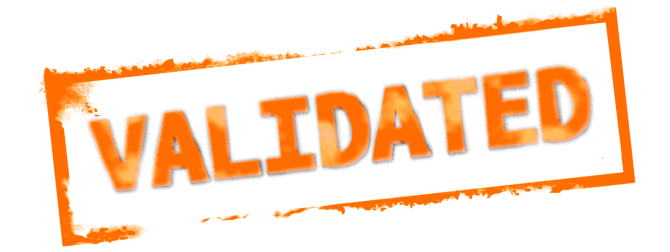 